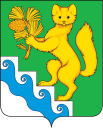 АДМИНИСТРАЦИЯ БОГУЧАНСКОГО РАЙОНАП О С Т А Н О В Л Е Н И Е26.04.  2021                 с. Богучаны		            № 290-пО внесении изменений в постановление администрации Богучанского района от  03.12.2018  №1282-п  «Об утверждении Порядка предоставления опекунам (попечителям), приемным родителям детей-сирот и детей, оставшихся без попечения родителей, или лицам из числа детей-сирот и детей, оставшихся без попечения родителей, компенсации стоимости путевки и проезда к месту лечения (отдыха) и обратно в случае самостоятельного приобретения таких путевок в организации отдыха детей и их оздоровления (в санаторно-курортные организации - при наличии медицинских показаний), расположенные на территории края»В связи с кадровыми изменениями, на основании ст.7, 8, 40, 43, 47, Устава Богучанского района Красноярского края,ПОСТАНОВЛЯЮ:1.         Изложить  пункт 3 постановления администрации Богучанского района от 17.08.2017 №1282-п «Об утверждении Порядка предоставления опекунам (попечителям), приемным родителям детей-сирот и детей, оставшихся без попечения родителей, или лицам из числа детей-сирот и детей, оставшихся без попечения родителей, компенсации стоимости путевки и проезда к месту лечения (отдыха) и обратно в случае самостоятельного приобретения таких путевок в организации отдыха детей и их оздоровления (в санаторно-курортные организации - при наличии медицинских показаний), расположенные на территории края  в новой  редакции: «Контроль за исполнением настоящего постановления возложить на заместителя Главы Богучанского района по социальным вопросам И.М. Брюханова».Контроль за исполнением настоящего постановления возложить на заместителя Главы Богучанского района по социальным вопросам И.М. Брюханова.Постановление вступает в силу со дня, следующего за днём опубликования в Официальном вестнике Богучанского района.Постановление подлежит размещению на официальном сайте Богучанского района, а так же размещению на официальном  сайте  управления  образования  администрации Богучанского районаГлава Богучанского района	                                          В.Р. Саар